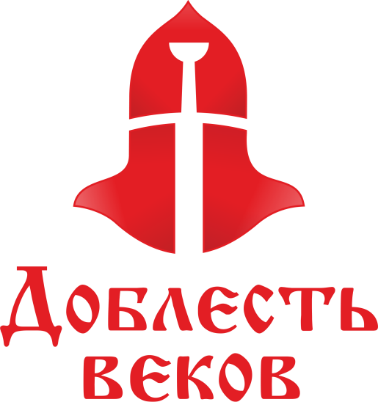 ФЕСТИВАЛЬ ВОЕННО-ИСТОРИЧЕСКОГО ДВИЖЕНИЯ В САНКТ-ПЕТЕРБУРГЕ2 и 3 марта, в Санкт-Петербурге (ВК ЛЕНЭКСПО. ПАВИЛЬОН №7, Большой пр. В.О., 103) пройдет третий фестиваль военно-исторической реконструкции РЕКОН при участии 1700 представителей сферы исторической реконструкции и спортсменов исторического средневекового боя страны и мира.РЕКОН — это крупнейший ежегодный фестиваль в крытом помещении, представляющий все многообразие военно-исторического движения. В программе будут представлены интерактивные стенды по эпохам Античности, Древней Руси Средневековью, Новому времени, Отечественной войне 1812 года и XX веку. Историческая ярмарка, детские интерактивы с конкурсами и розыгрышами, яркая шоу-программа с концертом средневековой музыки. Помимо развлекательной программы, в рамках РЕКОНа проводится турнир по историческому средневековому бою, детский турнир по фехтованию на безопасных мягких мечах и показательные выступления клубов военно-исторической реконструкции. В этом году фестиваль получил статус международного, поскольку к участникам престижных турниров по историческому средневековому бою присоединились команды из Англии, Белоруссии, Эстонии и Финляндии. Кроме того, по результатам всероссийского турнира будет сформирована национальная сборная для участия в десятом чемпионате мира “Битва наций”, который пройдет со 2 по 5 мая в крепости Смедерово, Сербия.Участники полноконтактных соревнований по историческому средневековому бою выходят на ристалище в аутентичных доспехах и сражаются с использованием макетов стального оружия.Фестиваль проводит объединение «Доблесть веков», выступающее за сохранение исторического наследия, традиционной средневековой культуры и популяризации исторического фехтования в России.Мероприятие проводится при поддержке спортивного общества «Динамо».Сайт организатора: www.doblestvekov.ruОфициальная группа мероприятия: https://vk.com/recon_festАккредитация на мероприятие до 19.00, 27 февраля 2019 года,по телефону: +79178875449 или электронной почте i.kamaeva@doblestvekov.ru (Ирина Камаева)Необходимо указать наименование СМИ, ФИО и контактный телефон корреспондента.Программа фестиваля РЕКОН:2 мартаТоржественное открытие: 14.00Ристалище исторического средневекового боя  10:30 - финал первой лиги 5х5 (1 блок) 
14:00 - официальное открытие 
14:30 - финал первой лиги 5х5 (2 блок) 
16:30 - бои высшей лиги 5*5 Ристалище латных боев (Рыцари Братства) 12:00 - представление рыцарей, хельм шоу 
12:30 - сражения на длинных мечах 
14:00 - официальное открытие, интерактивный блок 
15:00 - "Свободный выбор" (договорные бои на 7 видах оружия) 
18:00 - поединки «Леди в латах» 
18:30 - состязания бездоспешных воинов-йоменов  Ристалище раннего средневековья10:00 - турнир «Мастер копья» 
12:30 - турнир «Свободный выбор» 
14:30 - турнир «Свободный выбор» 
15:00 - программа от клуба "Серебряный Волк" 
15:15 - показательное выступление 
15:20 - серия турниров (Круг Одина, Круг Локи, Волчатня, Переправа) 
16:35 Бугурты 
17:35 Начало турнира 5х5 
Ристалище HEMA (Historical European Martial Art)10:00 - бои номинации "Триатлон, женщины" 
11:30 - бои номинации "Триатлон, мужчины" 
14:30 - бои номинации "Длинный меч, женщины" 
16:30 - бои номинации "Длинный меч, мужчины" Деловая программа (конференц-зал)РЕКОН-АКАДЕМИЯ11:15 - «Практика продвижения событий: инструментарий, бюджет, подводные камни» (спикер: Алексеев Олег Валериевич)
12:00 - «События военно-исторической реконструкции и организованный турпоток: технологии работы» (спикеры: Зенкин Сергей Николаевич, Сирченко Александр Александрович)
12:45 - «Развитие межрегиональных проектов в сфере военно-исторической реконструкции: GR-инструментарий по обе стороны ворот» (спикер: Каверзин Игорь Леонидович) 
13:30 - «Уроки эволюции или как работает контент-программы фестивалей военно-исторической реконструкции за 20 лет: анализ туристского экспертного сообщества» (спикер: Поздняков Сергей Юрьевич)
14:15 - «Видео-контент на фестивалях военно-исторической реконструкции: от отчетного ролика к вирусному эффекту» (спикер: Чичкина Светлана Николаевна)
РЕКОН-СПОРТ16.00 - Сидоренко Демьян, эксперт в области спортивного менеджмента, проекты и кейсы: вице-президент по развитию бизнеса в хоккейном клубе «Спартак», руководитель маркетингового агентства SportsEleven17.00 - Белицкий Максим, Руководитель международной школы спортивного менеджмента МШСМ МИРБИС.18.30 - презентация школ ИСБ (комментарии экспертов) - Игорь Кравченко, Артем Васильев 
19.30 - организационное собрание Федерации Исторических Боевых Искусств России (ФИБИР)
20.00 - маршальский саммит 
3 мартаРисталище исторического средневекового боя  11:00 - турнир по ИСБ 12 на 12 
14:00 - турнир по ИСБ 5 на 5 среди женщин 
15:30 - турнир на алебардах 1 на1 (мужские и женские номинации)Ристалище латных боев (Рыцари Братства) 12:00 - представление действующих лиц, хельм-шоу 
12:30 - рыцарское пятиборье (сражение на 5 видах оружия посменно) 
14:30 - интерактивный блок. Состязания бездоспешных воинов-йоменов 
16:00 - "Леон де Батай" или "Битва львов" 
18:00 - рыцарские забавыАнтичное ристалище11:00 - античные бои 9 на 9 
12:00 - показательные выступления
13:00 - турнир по фехтованию со щитом и копьем 
16:00 - античное выступление 
16:30 - турнир “щит -меч” 
Ристалище HEMA (Historical European Martial Art)10:00 - бои номинации "Рапира Ренессанса, мужчины" 
13:30 - бои номинации "Военная сабля, женщины" 
13:00 - бои номинации "Военная сабля, мужчины" Ножевой бой10:15 - отборочные поединки 
17:30 - финальные поединки Деловая программа (конференц-зал)РЕКОН-ЛЕКТОРИЙ

12.00 - Реконструкция облика и комплекта снаряжения римского старшего офицера легиона 
13.00 - Античная кулинария, взаимопроникновение культур, технологий, продуктов 
15.00 - Доклад по книге Джованни Бокаччо «Об известных женщинах» (De Mulieribus Claris) - 
16.00 - Особенности снаряжения офицеров древнеримской армии 
17.00 - Лекция Клима Жукова "Управляемость войск в средние века, или почему предки были не дураки"18.00 – Встреча с Дмитрием «Гоблином» Пучковым в формате вопрос-ответ